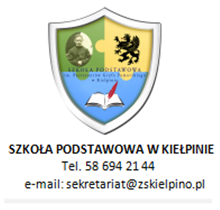 Załącznik nr 1 do RegulaminuKARTA ZGŁOSZENIA UCZNIÓW DO UDZIAŁUW GMINNYM KONKURSIE Z JĘZYKA POLSKIEGO	„Z ortografią za pan brat” - Kiełpino 2022	(NALEŻY WYPEŁNIĆ DRUKOWANYMI LITERAMI)N AZWA I ADRES SZKOŁY ZGŁASZANEJ DO KONKURSU…………………………………………………………………………………………………………………………………………………………………………………………………………………………………………………..................................................................................e-mail: ………………………………………………………………………….………….….nr telefonu: ………………………………………………………………………………I MIĘ I NAZWISKO UCZNIA/UCZNIÓW1)   …………………………………………………………………………………………………………………………..2)   …………………………………………………………………………………………………………………………..I MIĘ I NAZWISKO NAUCZYCIELA, KTÓRY PRZYGOTOWAŁ UCZNIÓW DO KONKURSU: 1)   …………………………………………………………………………………….2)    ………………………………………………………………………………………………..A DRES E-MAIL, NR TELEFONU DO NAUCZYCIELA:1) ……………………………………………………………………..……………………2) ……………………………………………………………………………………………Akceptuję warunki zawarte w Regulaminie Konkursu oraz wyrażam zgodę na przetwarzanie przez Organizatora Konkursu danych osobowych zawartych w niniejszym Zgłoszeniu, w oparciu o art. 23 ust. 1 pkt 1 i ust. 2 Ustawy       z dnia 29 sierpnia 1997 roku o ochronie danych osobowych (Dz.U. Nr 133, poz. 883)Pieczątka Szkoły…………………………………………………………Podpis opiekuna/nauczyciela